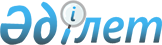 Мәслихаттың 2021 жылғы 31 желтоқсандағы № 75 "Меңдіқара ауданы ауылының, ауылдық округтерінің 2022 - 2024 жылдарға арналған бюджеттері туралы" шешіміне өзгерістер енгізу туралыҚостанай облысы Меңдіқара ауданы мәслихатының 2022 жылғы 17 қарашадағы № 165 шешімі
      Меңдіқара аудандық мәслихаты ШЕШТІ:
      1. Мәслихаттың "Меңдіқара ауданы ауылының, ауылдық округтерінің 2022 - 2024 жылдарға арналған бюджеттері туралы" 2021 жылғы 31 желтоқсандағы № 75 шешіміне мынадай өзгерістер енгізілсін:
      1-тармақ жаңа редакцияда жазылсын:
      "1. Боровское ауылының 2022 - 2024 жылдарға арналған бюджеті тиісінше 1, 2 және 3 - қосымшаларға сәйкес, оның ішінде 2022 жылға мынадай көлемдерде бекітілсін:
      1) кірістер - 162 532,1 мың теңге, оның ішінде:
      салықтық түсімдер бойынша - 24 269,0 мың теңге;
      салықтық емес түсімдер бойынша - 179,0 мың теңге;
      негізгі капиталды сатудан түсетін түсімдер бойынша - 0,0 мың теңге;
      трансферттер түсімі бойынша - 138 084,1 мың теңге;
      2) шығындар - 166 448,6 мың теңге;
      3) таза бюджеттік кредиттеу - 0,0 мың теңге, оның ішінде:
      бюджеттік кредиттер - 0,0 мың теңге;
      бюджеттік кредиттерді өтеу - 0,0 мың теңге;
      4) қаржы активтерімен операциялар бойынша сальдо - 0,0 мың теңге;
      5) бюджет тапшылығы (профициті) - – 3 916,5 мың теңге;
      6) бюджет тапшылығын қаржыландыру (профицитін пайдалану) - 3 916,5 мың теңге.";
      2-тармақ жаңа редакцияда жазылсын:
      "2. 2022 жылға арналған Боровское ауылының бюджетінде аудандық бюджеттен берілетін субвенциялар көлемі 71 633,0 мың теңге сомасында және ағымдағы нысаналы трансферттер 48 517,1 мың теңге сомасында көзделгені ескерілсін.";
      3-тармақ жаңа редакцияда жазылсын:
      "3. Алешин ауылдық округінің 2022 - 2024 жылдарға арналған бюджеті тиісінше 4, 5 және 6 - қосымшаларға сәйкес, оның ішінде 2022 жылға мынадай көлемдерде бекітілсін:
      1) кірістер - 127 343,5 мың теңге, оның ішінде:
      салықтық түсімдер бойынша - 2 070,0 мың теңге;
      салықтық емес түсімдер бойынша - 0,0 мың теңге;
      негізгі капиталды сатудан түсетін түсімдер бойынша - 0,0 мың теңге;
      трансферттер түсімі бойынша - 125 273,5 мың теңге;
      2) шығындар - 129 003,6 мың теңге;
      3) таза бюджеттік кредиттеу - 0,0 мың теңге, оның ішінде:
      бюджеттік кредиттер - 0,0 мың теңге;
      бюджеттік кредиттерді өтеу - 0,0 мың теңге;
      4) қаржы активтерімен операциялар бойынша сальдо - 0,0 мың теңге;
      5) бюджет тапшылығы (профициті) - – 1 660,1 мың теңге;
      6) бюджет тапшылығын қаржыландыру (профицитін пайдалану) - 1 660,1 мың теңге.";
      4-тармақ жаңа редакцияда жазылсын:
      "4. 2022 жылға арналған Алешин ауылдық округінің бюджетінде аудандық бюджеттен берілетін субвенциялар көлемі 23 827,0 мың теңге сомасында және ағымдағы нысаналы трансферттер 101 446,5 мың теңге сомасында көзделгені ескерілсін.";
      5-тармақ жаңа редакцияда жазылсын:
      "5. Буденный ауылдық округінің 2022 - 2024 жылдарға арналған бюджеті тиісінше 7, 8 және 9 - қосымшаларға сәйкес, оның ішінде 2022 жылға мынадай көлемдерде бекітілсін:
      1) кірістер - 132 998,2 мың теңге, оның ішінде:
      салықтық түсімдер бойынша - 883,0 мың теңге;
      салықтық емес түсімдер бойынша - 150,0 мың теңге;
      негізгі капиталды сатудан түсетін түсімдер бойынша - 0,0 мың теңге;
      трансферттер түсімі бойынша - 131 965,2 мың теңге;
      2) шығындар - 133 368,4 мың теңге;
      3) таза бюджеттік кредиттеу - 0,0 мың теңге, оның ішінде:
      бюджеттік кредиттер - 0,0 мың теңге;
      бюджеттік кредиттерді өтеу - 0,0 мың теңге;
      4) қаржы активтерімен операциялар бойынша сальдо - 0,0 мың теңге;
      5) бюджет тапшылығы (профициті) - – 370,2 мың теңге;
      6) бюджет тапшылығын қаржыландыру (профицитін пайдалану) - 370,2 мың теңге.";
      6-тармақ жаңа редакцияда жазылсын:
      "6. 2022 жылға арналған Буденный ауылдық округінің бюджетінде аудандық бюджеттен берілетін субвенциялар көлемі 18 749,0 мың теңге сомасында және ағымдағы нысаналы трансферттер 113 216,2 мың теңге сомасында көзделгені ескерілсін.";
      7-тармақ жаңа редакцияда жазылсын:
      "7. Введен ауылдық округінің 2022 - 2024 жылдарға арналған бюджеті тиісінше 10, 11 және 12 - қосымшаларға сәйкес, оның ішінде 2022 жылға мынадай көлемдерде бекітілсін:
      1) кірістер - 22 667,0 мың теңге, оның ішінде:
      салықтық түсімдер бойынша - 1 551,0 мың теңге;
      салықтық емес түсімдер бойынша - 44,0 мың теңге;
      негізгі капиталды сатудан түсетін түсімдер бойынша - 0,0 мың теңге;
      трансферттер түсімі бойынша - 21 072,0 мың теңге;
      2) шығындар - 23 041,3 мың теңге;
      3) таза бюджеттік кредиттеу - 0,0 мың теңге, оның ішінде:
      бюджеттік кредиттер - 0,0 мың теңге;
      бюджеттік кредиттерді өтеу - 0,0 мың теңге;
      4) қаржы активтерімен операциялар бойынша сальдо - 0,0 мың теңге;
      5) бюджет тапшылығы (профициті) - – 374,3 мың теңге;
      6) бюджет тапшылығын қаржыландыру (профицитін пайдалану) - 374,3 мың теңге.";
      8-тармақ жаңа редакцияда жазылсын:
      "8. 2022 жылға арналған Введен ауылдық округінің бюджетінде аудандық бюджеттен берілетін субвенциялар көлемі 18 440,0 мың теңге сомасында және ағымдағы нысаналы трансферттер 2 632,0 мың теңге сомасында көзделгені ескерілсін.";
      9-тармақ жаңа редакцияда жазылсын:
      "9. Қарақоға ауылдық округінің 2022 - 2024 жылдарға арналған бюджеті тиісінше 13, 14 және 15 - қосымшаларға сәйкес, оның ішінде 2022 жылға мынадай көлемдерде бекітілсін:
      1) кірістер - 25 629,0 мың теңге, оның ішінде:
      салықтық түсімдер бойынша - 1 668,0 мың теңге;
      салықтық емес түсімдер бойынша - 0,0 мың теңге;
      негізгі капиталды сатудан түсетін түсімдер бойынша - 0,0 мың теңге;
      трансферттер түсімі бойынша - 23 961,0 мың теңге;
      2) шығындар - 26 168,9 мың теңге;
      3) таза бюджеттік кредиттеу - 0,0 мың теңге, оның ішінде:
      бюджеттік кредиттер - 0,0 мың теңге;
      бюджеттік кредиттерді өтеу - 0,0 мың теңге;
      4) қаржы активтерімен операциялар бойынша сальдо - 0,0 мың теңге;
      5) бюджет тапшылығы (профициті) - – 539,9 мың теңге;
      6) бюджет тапшылығын қаржыландыру (профицитін пайдалану) - 539,9 мың теңге.";
      11-тармақ жаңа редакцияда жазылсын:
      "11. Краснопреснен ауылдық округінің 2022 - 2024 жылдарға арналған бюджеті тиісінше 16, 17 және 18 - қосымшаларға сәйкес, оның ішінде 2022 жылға мынадай көлемдерде бекітілсін:
      1) кірістер - 23 540,3 мың теңге, оның ішінде:
      салықтық түсімдер бойынша - 1 970,0 мың теңге;
      салықтық емес түсімдер бойынша - 5,0 мың теңге;
      негізгі капиталды сатудан түсетін түсімдер бойынша - 0,0 мың теңге;
      трансферттер түсімі бойынша - 21 565,3 мың теңге;
      2) шығындар - 25 037,0 мың теңге;
      3) таза бюджеттік кредиттеу - 0,0 мың теңге, оның ішінде:
      бюджеттік кредиттер - 0,0 мың теңге;
      бюджеттік кредиттерді өтеу - 0,0 мың теңге;
      4) қаржы активтерімен операциялар бойынша сальдо - 0,0 мың теңге;
      5) бюджет тапшылығы (профициті) - – 1 496,7 мың теңге;
      6) бюджет тапшылығын қаржыландыру (профицитін пайдалану) - 1 496,7 мың теңге.";
      12-тармақ жаңа редакцияда жазылсын:
      "12. 2022 жылға арналған Краснопреснен ауылдық округінің бюджетінде аудандық бюджеттен берілетін субвенциялар көлемі 16 927,0 мың теңге сомасында және ағымдағы нысаналы трансферттер 4 638,3 мың теңге сомасында көзделгені ескерілсін.";
      13-тармақ жаңа редакцияда жазылсын:
      "13. Ломоносов ауылдық округінің 2022 - 2024 жылдарға арналған бюджеті тиісінше 19, 20 және 21 - қосымшаларға сәйкес, оның ішінде 2022 жылға мынадай көлемдерде бекітілсін:
      1) кірістер - 27 222,1 мың теңге, оның ішінде:
      салықтық түсімдер бойынша - 1 718,0 мың теңге;
      салықтық емес түсімдер бойынша - 0,0 мың теңге;
      негізгі капиталды сатудан түсетін түсімдер бойынша - 0,0 мың теңге;
      трансферттер түсімі бойынша - 25 504,1 мың теңге;
      2) шығындар - 28 239,5 мың теңге;
      3) таза бюджеттік кредиттеу - 0,0 мың теңге, оның ішінде:
      бюджеттік кредиттер - 0,0 мың теңге;
      бюджеттік кредиттерді өтеу - 0,0 мың теңге;
      4) қаржы активтерімен операциялар бойынша сальдо - 0,0 мың теңге;
      5) бюджет тапшылығы (профициті) - – 1 017,4 мың теңге;
      6) бюджет тапшылығын қаржыландыру (профицитін пайдалану) - 1 017,4 мың теңге.";
      14-тармақ жаңа редакцияда жазылсын:
      "14. 2022 жылға арналған Ломоносов ауылдық округінің бюджетінде аудандық бюджеттен берілетін субвенциялар көлемі 25 094,0 мың теңге сомасында және ағымдағы нысаналы трансферттер 410,1 мың теңге сомасында көзделгені ескерілсін.";
      15-тармақ жаңа редакцияда жазылсын:
      "15. Михайлов ауылдық округінің 2022 - 2024 жылдарға арналған бюджеті тиісінше 22, 23 және 24 - қосымшаларға сәйкес, оның ішінде 2022 жылға мынадай көлемдерде бекітілсін:
      1) кірістер - 272 006,5 мың теңге, оның ішінде:
      салықтық түсімдер бойынша - 6 226,0 мың теңге;
      салықтық емес түсімдер бойынша - 200,0 мың теңге;
      негізгі капиталды сатудан түсетін түсімдер бойынша - 0,0 мың теңге;
      трансферттер түсімі бойынша - 265 580,5 мың теңге;
      2) шығындар - 275 113,8 мың теңге;
      3) таза бюджеттік кредиттеу - 0,0 мың теңге, оның ішінде:
      бюджеттік кредиттер - 0,0 мың теңге;
      бюджеттік кредиттерді өтеу - 0,0 мың теңге;
      4) қаржы активтерімен операциялар бойынша сальдо - 0,0 мың теңге;
      5) бюджет тапшылығы (профициті) - – 3 107,3 мың теңге;
      6) бюджет тапшылығын қаржыландыру (профицитін пайдалану) - 3 107,3 мың теңге.";
      16-тармақ жаңа редакцияда жазылсын:
      "16. 2022 жылға арналған аудандық бюджеттен берілетін Михайлов ауылдық округінің бюджетінде аудандық бюджеттен берілетін субвенциялар көлемі 26 156,0 мың теңге сомасында және ағымдағы нысаналы трансферттер 239 424,5 мың теңге сомасында көзделгені ескерілсін.";
      17-тармақ жаңа редакцияда жазылсын:
      "17. Первомай ауылдық округінің 2022 - 2024 жылдарға арналған бюджеті тиісінше 25, 26 және 27 - қосымшаларға сәйкес, оның ішінде 2022 жылға мынадай көлемдерде бекітілсін:
      1) кірістер - 65 959,2 мың теңге, оның ішінде:
      салықтық түсімдер бойынша - 6 481,0 мың теңге;
      салықтық емес түсімдер бойынша - 166,0 мың теңге;
      негізгі капиталды сатудан түсетін түсімдер бойынша - 0,0 мың теңге;
      трансферттер түсімі бойынша - 59 312,2 мың теңге;
      2) шығындар - 68 539,0 мың теңге;
      3) таза бюджеттік кредиттеу - 0,0 мың теңге, оның ішінде:
      бюджеттік кредиттер - 0,0 мың теңге;
      бюджеттік кредиттерді өтеу - 0,0 мың теңге;
      4) қаржы активтерімен операциялар бойынша сальдо - 0,0 мың теңге;
      5) бюджет тапшылығы (профициті) - – 2 579,8 мың теңге;
      6) бюджет тапшылығын қаржыландыру (профицитін пайдалану) - 2 579,8 мың теңге.";
      18-тармақ жаңа редакцияда жазылсын:
      "18. 2022 жылға арналған Первомай ауылдық округінің бюджетінде аудандық бюджеттен берілетін субвенциялар көлемі 30 972,0 мың теңге сомасында және ағымдағы нысаналы трансферттер 28 340,2 мың теңге сомасында көзделгені ескерілсін.";
      19-тармақ жаңа редакцияда жазылсын:
      "19. Соснов ауылдық округінің 2022 - 2024 жылдарға арналған бюджеті тиісінше 28, 29 және 30 - қосымшаларға сәйкес, оның ішінде 2022 жылға мынадай көлемдерде бекітілсін:
      1) кірістер - 85 392,8 мың теңге, оның ішінде:
      салықтық түсімдер бойынша - 3 434,0 мың теңге;
      салықтық емес түсімдер бойынша - 288,0 мың теңге;
      негізгі капиталды сатудан түсетін түсімдер бойынша - 0,0 мың теңге;
      трансферттер түсімі бойынша - 81 670,8 мың теңге;
      2) шығындар - 95 843,9 мың теңге;
      3) таза бюджеттік кредиттеу - 0,0 мың теңге, оның ішінде:
      бюджеттік кредиттер - 0,0 мың теңге;
      бюджеттік кредиттерді өтеу - 0,0 мың теңге;
      4) қаржы активтерімен операциялар бойынша сальдо - 0,0 мың теңге;
      5) бюджет тапшылығы (профициті) - – 10 451,1 мың теңге;
      6) бюджет тапшылығын қаржыландыру (профицитін пайдалану) - 10 451,1мың теңге.";
      20-тармақ жаңа редакцияда жазылсын:
      "20. 2022 жылға арналған Соснов ауылдық округінің бюджетінде аудандық бюджеттен берілетін субвенциялар көлемі 15 558,0 мың теңге сомасында және ағымдағы нысаналы трансферттер 66 112,8 мың теңге сомасында көзделгені ескерілсін.";
      21-тармақ жаңа редакцияда жазылсын:
      "21. Теңіз ауылдық округінің 2022 - 2024 жылдарға арналған бюджеті тиісінше 31, 32 және 33 - қосымшаларға сәйкес, оның ішінде 2022 жылға мынадай көлемдерде бекітілсін:
      1) кірістер - 21 902,0 мың теңге, оның ішінде:
      салықтық түсімдер бойынша - 1 148,0 мың теңге;
      салықтық емес түсімдер бойынша - 79,0 мың теңге;
      негізгі капиталды сатудан түсетін түсімдер бойынша - 0,0 мың теңге;
      трансферттер түсімі бойынша - 20 675,0 мың теңге;
      2) шығындар - 22 037,2 мың теңге;
      3) таза бюджеттік кредиттеу - 0,0 мың теңге, оның ішінде:
      бюджеттік кредиттер - 0,0 мың теңге;
      бюджеттік кредиттерді өтеу - 0,0 мың теңге;
      4) қаржы активтерімен операциялар бойынша сальдо - 0,0 мың теңге;
      5) бюджет тапшылығы (профициті) - – 135,2 мың теңге;
      6) бюджет тапшылығын қаржыландыру (профицитін пайдалану) - 135,2 мың теңге.";
      көрсетілген шешімнің 1, 4, 7, 10, 13, 16, 19, 22, 25, 28, 31 - қосымшалары осы шешімнің 1, 2, 3, 4, 5, 6, 7, 8, 9, 10, 11 - қосымшаларына сәйкес жаңа редакцияда жазылсын.
      2. Осы шешім 2022 жылғы 1 қаңтардан бастап қолданысқа енгізіледі. Меңдіқара ауданы Боровское ауылының 2022 жылға арналған бюджеті Меңдіқара ауданы Алешин ауылдық округінің 2022 жылға арналған бюджеті Меңдіқара ауданы Буденный ауылдық округінің 2022 жылға арналған бюджеті Меңдіқара ауданы Введен ауылдық округінің 2022 жылға арналған бюджеті Меңдіқара ауданы Қарақоға ауылдық округінің 2022 жылға арналған бюджеті Меңдіқара ауданы Краснопреснен ауылдық округінің 2022 жылға арналған бюджеті Меңдіқара ауданы Ломоносов ауылдық округінің 2022 жылға арналған бюджеті Меңдіқара ауданы Михайлов ауылдық округінің 2022 жылға арналған бюджеті Меңдіқара ауданы Первомай ауылдық округінің 2022 жылға арналған бюджеті Меңдіқара ауданы Соснов ауылдық округінің 2022 жылға арналған бюджеті Меңдіқара ауданы Теңіз ауылдық округінің 2022 жылға арналған бюджеті
					© 2012. Қазақстан Республикасы Әділет министрлігінің «Қазақстан Республикасының Заңнама және құқықтық ақпарат институты» ШЖҚ РМК
				
      Аудандық мәслихаттың хатшысы 

Ж. Байбулатова
Мәслихаттың2022 жылғы 17 қарашадағы№ 165 шешіміне1 - қосымшаМәслихаттың2021 жылғы 31 желтоқсандағы№ 75 шешіміне1 - қосымша
Санаты
Санаты
Санаты
Санаты
Атауы
Сомасы, мың теңге
Сыныбы
Сыныбы
Сыныбы
Атауы
Сомасы, мың теңге
Кіші сыныбы
Кіші сыныбы
Атауы
Сомасы, мың теңге
Ерекшелігі
Атауы
Сомасы, мың теңге
I. Кірістер
162532,1
1
Салықтық түсімдер
24269,0
01
Табыс салығы
6277,0
2
Жеке табыс салығы
6277,0
04
Меншікке салынатын салықтар
17910,0
1
Мүлікке салынатын салықтар
750,0
3
Жер салығы
205,0
4
Көлiк құралдарына салынатын салық 
16955,0
05
Тауарларға, жұмыстарға және қызметтерге салынатын iшкi салықтар
82,0
3
Табиғи және басқа да ресурстарды пайдаланғаны үшiн түсетiн түсiмдер
47,0
4
Кәсіпкерлік және кәсіби қызметті жүргізгені үшін алынатын алымдар
35,0
2
Салықтық емес түсімдер
179,0
04
Мемлекеттік бюджеттен қаржыландырылатын, сондай - ақ Қазақстан Республикасы Ұлттық Банкінің бюджетінен (шығыстар сметасынан) ұсталатын және қаржыландырылатын мемлекеттік мекемелер салатын айыппұлдар, өсімпұлдар, санкциялар, өндіріп алулар
177,0
1
Мұнай секторы ұйымдарынан және Жәбірленушілерге өтемақы қорына түсетін түсімдерді қоспағанда, мемлекеттік бюджеттен қаржыландырылатын, сондай-ақ Қазақстан Республикасы Ұлттық Банкінің бюджетінен (шығыстар сметасынан) ұсталатын және қаржыландырылатын мемлекеттік мекемелер салатын айыппұлдар, өсімпұлдар, санкциялар, өндіріп алулар
177,0
06
Басқа да салықтық емес түсiмдер
2,0
1
Басқа да салықтық емес түсiмдер
2,0
3
Негізгі капиталды сатудан түсетін түсімдер
0,0
4
Трансферттердің түсімдері 
138084,1
02
Мемлекеттік басқарудың жоғары тұрған органдарынан түсетін трансферттер
138084,1
3
Аудандардың (облыстық маңызы бар қаланың) бюджетінен трансферттер
138084,1
Функционалдық топ
Функционалдық топ
Функционалдық топ
Функционалдық топ
Атауы
Сомасы, мың теңге
Кіші функция
Кіші функция
Кіші функция
Атауы
Сомасы, мың теңге
Бюджеттік бағдарламалардың әкімшісі
Бюджеттік бағдарламалардың әкімшісі
Атауы
Сомасы, мың теңге
Бағдарлама
Атауы
Сомасы, мың теңге
II. Шығындар
166448,6
01
Жалпы сипаттағы мемлекеттiк көрсетілетін қызметтер
51728,7
1
Мемлекеттiк басқарудың жалпы функцияларын орындайтын өкiлдi, атқарушы және басқа органдар
51728,7
124
Аудандық маңызы бар қала, ауыл, кент, ауылдық округ әкімінің аппараты
51728,7
001
Аудандық маңызы бар қала, ауыл, кент, ауылдық округ әкімінің қызметін қамтамасыз ету жөніндегі қызметтер
51728,7
07
Тұрғын үй - коммуналдық шаруашылық
35990,0
3
Елді - мекендерді көркейту
35990,0
124
Аудандық маңызы бар қала, ауыл, кент, ауылдық округ әкімінің аппараты
35990,0
008
Елді мекендердегі көшелерді жарықтандыру
15300,4
009
Елді мекендердің санитариясын қамтамасыз ету
2100,0
010
Жерлеу орындарын ұстау және туыстары жоқ адамдарды жерлеу
40,0
011
Елді мекендерді абаттандыру мен көгалдандыру
18549,6
12
Көлiк және коммуникация
60790,4
1
Автомобиль көлiгi
60790,4
124
Аудандық маңызы бар қала, ауыл, кент, ауылдық округ әкімінің аппараты
60790,4
013
Аудандық маңызы бар қалаларда, ауылдарда, кенттерде, ауылдық округтерде автомобиль жолдарының жұмыс істеуін қамтамасыз ету
22090,4
045
Аудандық маңызы бар қалаларда, ауылдарда, кенттерде, ауылдық округтерде автомобиль жолдарын күрделі және орташа жөндеу
38700,0
14
Борышқа қызмет көрсету
17934,0
1
Борышқа қызмет көрсету
17934,0
124
Аудандық маңызы бар қала, ауыл, кент, ауылдық округ әкімінің аппараты
17934,0
042
Қаладағы ауданның, аудандық маңызы бар қаланың, ауылдың, кенттің, ауылдық округ әкімі аппаратының аудандық (облыстық маңызы бар қаланың) бюджеттен қарыздар бойынша сыйақылар мен өзге де төлемдерді төлеу бойынша борышына қызмет көрсету
17934,0
15
Трансферттер
5,5
1
Трансферттер
5,5
124
Аудандық маңызы бар қала, ауыл, кент, ауылдық округ әкімінің аппараты
5,5
048
Пайдаланылмаған (толық пайдаланылмаған) нысаналы трансферттерді қайтару
5,5
III. Таза бюджеттік кредиттеу
0,0
IV. Қаржы активтерімен операциялар бойынша сальдо
0,0
V. Бюджет тапшылығы (-) / (профициті) (+)
-3916,5
VI. Бюджет тапшылығын қаржыландыру (профицитін пайдалану)
3916,5
8
Бюджет қаражатының пайдаланылатын қалдықтары
3916,5
01
Бюджет қаражаты қалдықтары
3916,5
1
Бюджет қаражатының бос қалдықтары
3916,5Мәслихаттың2022 жылғы 17 қарашадағы№ 165 шешіміне2 - қосымшаМәслихаттың2021 жылғы 31 желтоқсандағы№ 75 шешіміне4 - қосымша
Санаты
Санаты
Санаты
Санаты
Атауы
Сомасы, мың теңге
Сыныбы
Сыныбы
Сыныбы
Атауы
Сомасы, мың теңге
Кіші сыныбы
Кіші сыныбы
Атауы
Сомасы, мың теңге
Ерекшелігі
Атауы
Сомасы, мың теңге
I. Кірістер
127343,5
1
Салықтық түсімдер
2070,0
01
Табыс салығы
110,0
2
Жеке табыс салығы
110,0
04
Меншікке салынатын салықтар
1960,0
1
Мүлікке салынатын салықтар
155,0
3
Жер салығы
3,0
4
Көлiк құралдарына салынатын салық 
1802,0
2
Салықтық емес түсімдер
0,0
3
Негізгі капиталды сатудан түсетін түсімдер
0,0
4
Трансферттердің түсімдері 
125273,5
02
Мемлекеттік басқарудың жоғары тұрған органдарынан түсетін трансферттер
125273,5
3
Аудандардың (облыстық маңызы бар қаланың) бюджетінен трансферттер
125273,5
Функционалдық топ
Функционалдық топ
Функционалдық топ
Функционалдық топ
Атауы
Сомасы, мың теңге
Кіші функция
Кіші функция
Кіші функция
Атауы
Сомасы, мың теңге
Бюджеттік бағдарламалардың әкімшісі
Бюджеттік бағдарламалардың әкімшісі
Атауы
Сомасы, мың теңге
Бағдарлама
Атауы
Сомасы, мың теңге
II. Шығындар
129003,6
01
Жалпы сипаттағы мемлекеттiк көрсетілетін қызметтер
25520,0
1
Мемлекеттiк басқарудың жалпы функцияларын орындайтын өкiлдi, атқарушы және басқа органдар
25520,0
124
Аудандық маңызы бар қала, ауыл, кент, ауылдық округ әкімінің аппараты
25520,0
001
Аудандық маңызы бар қала, ауыл, кент, ауылдық округ әкімінің қызметін қамтамасыз ету жөніндегі қызметтер
25520,0
07
Тұрғын үй - коммуналдық шаруашылық
1039,0
3
Елді-мекендерді көркейту
1039,0
124
Аудандық маңызы бар қала, ауыл, кент, ауылдық округ әкімінің аппараты
1039,0
008
Елді мекендердегі көшелерді жарықтандыру
759,0
009
Елді мекендердің санитариясын қамтамасыз ету
100,0
011
Елді мекендерді абаттандыру мен көгалдандыру
180,0
08
Мәдениет, спорт, туризм және ақпараттық кеңістiк
734,0
2
Спорт
734,0
124
Аудандық маңызы бар қала, ауыл, кент, ауылдық округ әкімінің аппараты
734,0
028
Жергілікті деңгейде дене шынықтыру - сауықтыру және спорттық іс - шараларды өткізу
734,0
12
Көлiк және коммуникация
840,0
1
Автомобиль көлiгi
840,0
124
Аудандық маңызы бар қала, ауыл, кент, ауылдық округ әкімінің аппараты
840,0
013
Аудандық маңызы бар қалаларда, ауылдарда, кенттерде, ауылдық округтерде автомобиль жолдарының жұмыс істеуін қамтамасыз ету
840,0
13
Басқалар
100870,5
9
Басқалар
100870,5
124
Аудандық маңызы бар қала, ауыл, кент, ауылдық округ әкімінің аппараты
100870,5
057
"Ауыл - Ел бесігі" жобасы шеңберінде ауылдық елді мекендердегі әлеуметтік және инженерлік инфрақұрылым бойынша іс - шараларды іске асыру
100870,5
15
Трансферттер
0,1
1
Трансферттер
0,1
124
Аудандық маңызы бар қала, ауыл, кент, ауылдық округ әкімінің аппараты
0,1
048
Пайдаланылмаған (толық пайдаланылмаған) нысаналы трансферттерді қайтару
0,1
III. Таза бюджеттік кредиттеу
0,0
IV. Қаржы активтерімен операциялар бойынша сальдо
0,0
V. Бюджет тапшылығы (-) / (профициті) (+)
-1660,1
VI. Бюджет тапшылығын қаржыландыру (профицитін пайдалану)
1660,1
8
Бюджет қаражатының пайдаланылатын қалдықтары
1660,1
01
Бюджет қаражаты қалдықтары
1660,1
1
Бюджет қаражатының бос қалдықтары
1660,1Мәслихаттың2022 жылғы 17 қарашадағы№ 165 шешіміне3 - қосымшаМәслихаттың2021 жылғы 31 желтоқсандағы№ 75 шешіміне7 - қосымша
Санаты
Санаты
Санаты
Санаты
Атауы
Сомасы, мың теңге
Сыныбы
Сыныбы
Сыныбы
Атауы
Сомасы, мың теңге
Кіші сыныбы
Кіші сыныбы
Атауы
Сомасы, мың теңге
Ерекшелігі
Атауы
Сомасы, мың теңге
I. Кірістер
132998,2
1
Салықтық түсімдер
883,0
01
Табыс салығы
25,0
2
Жеке табыс салығы
25,0
04
Меншікке салынатын салықтар
858,0
1
Мүлікке салынатын салықтар
57,0
3
Жер салығы
3,0
4
Көлiк құралдарына салынатын салық 
798,0
2
Салықтық емес түсімдер
150,0
01
Мемлекеттік меншіктен түсетін кірістер
150,0
5
Мемлекет меншігіндегі мүлікті жалға беруден түсетін кірістер
150,0
3
Негізгі капиталды сатудан түсетін түсімдер
0,0
4
Трансферттердің түсімдері 
131965,2
02
Мемлекеттік басқарудың жоғары тұрған органдарынан түсетін трансферттер
131965,2
3
Аудандардың (облыстық маңызы бар қаланың) бюджетінен трансферттер
131965,2
Функционалдық топ
Функционалдық топ
Функционалдық топ
Функционалдық топ
Атауы
Сомасы, мың теңге
Кіші функция
Кіші функция
Кіші функция
Атауы
Сомасы, мың теңге
Бюджеттік бағдарламалардың әкімшісі
Бюджеттік бағдарламалардың әкімшісі
Атауы
Сомасы, мың теңге
Бағдарлама
Атауы
Сомасы, мың теңге
II. Шығындар
133368,4
01
Жалпы сипаттағы мемлекеттiк көрсетілетін қызметтер
21262,9
1
Мемлекеттiк басқарудың жалпы функцияларын орындайтын өкiлдi, атқарушы және басқа органдар
21262,9
124
Аудандық маңызы бар қала, ауыл, кент, ауылдық округ әкімінің аппараты
21262,9
001
Аудандық маңызы бар қала, ауыл, кент, ауылдық округ әкімінің қызметін қамтамасыз ету жөніндегі қызметтер
21262,9
07
Тұрғын үй - коммуналдық шаруашылық
1345,0
3
Елді - мекендерді көркейту
1345,0
124
Аудандық маңызы бар қала, ауыл, кент, ауылдық округ әкімінің аппараты
1345,0
008
Елді мекендердегі көшелерді жарықтандыру
221,3
009
Елді мекендердің санитариясын қамтамасыз ету
24,0
011
Елді мекендерді абаттандыру мен көгалдандыру
1099,7
08
Мәдениет, спорт, туризм және ақпараттық кеңістiк
717,3
2
Спорт
717,3
124
Аудандық маңызы бар қала, ауыл, кент, ауылдық округ әкімінің аппараты
717,3
028
Жергілікті деңгейде дене шынықтыру - сауықтыру және спорттық іс - шараларды өткізу
717,3
12
Көлiк және коммуникация
340,0
1
Автомобиль көлiгi
340,0
124
Аудандық маңызы бар қала, ауыл, кент, ауылдық округ әкімінің аппараты
340,0
013
Аудандық маңызы бар қалаларда, ауылдарда, кенттерде, ауылдық округтерде автомобиль жолдарының жұмыс істеуін қамтамасыз ету
340,0
13
Басқалар
109703,0
9
Басқалар
109703,0
124
Аудандық маңызы бар қала, ауыл, кент, ауылдық округ әкімінің аппараты
109703,0
057
"Ауыл - Ел бесігі" жобасы шеңберінде ауылдық елді мекендердегі әлеуметтік және инженерлік инфрақұрылым бойынша іс - шараларды іске асыру
109703,0
15
Трансферттер
0,2
1
Трансферттер
0,2
124
Аудандық маңызы бар қала, ауыл, кент, ауылдық округ әкімінің аппараты
0,2
048
Пайдаланылмаған (толық пайдаланылмаған) нысаналы трансферттерді қайтару
0,2
III. Таза бюджеттік кредиттеу
0,0
IV. Қаржы активтерімен операциялар бойынша сальдо
0,0
V. Бюджет тапшылығы (-) / (профициті) (+)
-370,2
VI. Бюджет тапшылығын қаржыландыру (профицитін пайдалану)
370,2
8
Бюджет қаражатының пайдаланылатын қалдықтары
370,2
01
Бюджет қаражаты қалдықтары
370,2
1
Бюджет қаражатының бос қалдықтары
370,2Мәслихаттың2022 жылғы 17 қарашадағы№ 165 шешіміне4 - қосымшаМәслихаттың2021 жылғы 31 желтоқсандағы№ 75 шешіміне10 - қосымша
Санаты
Санаты
Санаты
Санаты
Атауы
Сомасы, мың теңге
Сыныбы
Сыныбы
Сыныбы
Атауы
Сомасы, мың теңге
Кіші сыныбы
Кіші сыныбы
Атауы
Сомасы, мың теңге
Ерекшелігі
Атауы
Сомасы, мың теңге
I. Кірістер
22667,0
1
Салықтық түсімдер
1551,0
01
Табыс салығы
48,0
2
Жеке табыс салығы
48,0
04
Меншікке салынатын салықтар
1503,0
1
Мүлікке салынатын салықтар
47,0
3
Жер салығы
52,0
4
Көлiк құралдарына салынатын салық 
1399,0
5
Бірыңғай жер салығы 
5,0
2
Салықтық емес түсімдер
44,0
04
Мемлекеттік бюджеттен қаржыландырылатын, сондай - ақ Қазақстан Республикасы Ұлттық Банкінің бюджетінен (шығыстар сметасынан) ұсталатын және қаржыландырылатын мемлекеттік мекемелер салатын айыппұлдар, өсімпұлдар, санкциялар, өндіріп алулар
44,0
1
Мұнай секторы ұйымдарынан және Жәбірленушілерге өтемақы қорына түсетін түсімдерді қоспағанда, мемлекеттік бюджеттен қаржыландырылатын, сондай - ақ Қазақстан Республикасы Ұлттық Банкінің бюджетінен (шығыстар сметасынан) ұсталатын және қаржыландырылатын мемлекеттік мекемелер салатын айыппұлдар, өсімпұлдар, санкциялар, өндіріп алулар
44,0
3
Негізгі капиталды сатудан түсетін түсімдер
0,0
4
Трансферттердің түсімдері 
21072,0
02
Мемлекеттік басқарудың жоғары тұрған органдарынан түсетін трансферттер
21072,0
3
Аудандардың (облыстық маңызы бар қаланың) бюджетінен трансферттер
21072,0
Функционалдық топ
Функционалдық топ
Функционалдық топ
Функционалдық топ
Атауы
Сомасы, мың теңге
Кіші функция
Кіші функция
Кіші функция
Атауы
Сомасы, мың теңге
Бюджеттік бағдарламалардың әкімшісі
Бюджеттік бағдарламалардың әкімшісі
Атауы
Сомасы, мың теңге
Бағдарлама
Атауы
Сомасы, мың теңге
II. Шығындар
23041,3
01
Жалпы сипаттағы мемлекеттiк көрсетілетін қызметтер
21154,7
1
Мемлекеттiк басқарудың жалпы функцияларын орындайтын өкiлдi, атқарушы және басқа органдар
21154,7
124
Аудандық маңызы бар қала, ауыл, кент, ауылдық округ әкімінің аппараты
21154,7
001
Аудандық маңызы бар қала, ауыл, кент, ауылдық округ әкімінің қызметін қамтамасыз ету жөніндегі қызметтер
21154,7
07
Тұрғын үй - коммуналдық шаруашылық
681,7
3
Елді-мекендерді көркейту
681,7
124
Аудандық маңызы бар қала, ауыл, кент, ауылдық округ әкімінің аппараты
681,7
008
Елді мекендердегі көшелерді жарықтандыру
382,0
009
Елді мекендердің санитариясын қамтамасыз ету
150,0
011
Елді мекендерді абаттандыру мен көгалдандыру
149,7
08
Мәдениет, спорт, туризм және ақпараттық кеңістiк
718,1
2
Спорт
718,1
124
Аудандық маңызы бар қала, ауыл, кент, ауылдық округ әкімінің аппараты
718,1
028
Жергілікті деңгейде дене шынықтыру-сауықтыру және спорттық іс - шараларды өткізу
718,1
12
Көлiк және коммуникация
486,5
1
Автомобиль көлiгi
486,5
124
Аудандық маңызы бар қала, ауыл, кент, ауылдық округ әкімінің аппараты
486,5
013
Аудандық маңызы бар қалаларда, ауылдарда, кенттерде, ауылдық округтерде автомобиль жолдарының жұмыс істеуін қамтамасыз ету
486,5
15
Трансферттер
0,3
1
Трансферттер
0,3
124
Аудандық маңызы бар қала, ауыл, кент, ауылдық округ әкімінің аппараты
0,3
048
Пайдаланылмаған (толық пайдаланылмаған) нысаналы трансферттерді қайтару
0,3
III. Таза бюджеттік кредиттеу
0,0
IV. Қаржы активтерімен операциялар бойынша сальдо
0,0
V. Бюджет тапшылығы (-) / (профициті) (+)
-374,3
VI. Бюджет тапшылығын қаржыландыру (профицитін пайдалану)
374,3
8
Бюджет қаражатының пайдаланылатын қалдықтары
374,3
01
Бюджет қаражаты қалдықтары
374,3
1
Бюджет қаражатының бос қалдықтары
374,3Мәслихаттың2022 жылғы 17 қарашадағы№ 165 шешіміне5 - қосымшаМәслихаттың2021 жылғы 31 желтоқсандағы№ 75 шешіміне13 - қосымша
Санаты
Санаты
Санаты
Санаты
Атауы
Сомасы, мың теңге
Сыныбы
Сыныбы
Сыныбы
Атауы
Сомасы, мың теңге
Кіші сыныбы
Кіші сыныбы
Атауы
Сомасы, мың теңге
Ерекшелігі
Атауы
Сомасы, мың теңге
I. Кірістер
25629,0
1
Салықтық түсімдер
1668,0
04
Меншікке салынатын салықтар
1668,0
1
Мүлікке салынатын салықтар
30,0
3
Жер салығы
29,0
4
Көлiк құралдарына салынатын салық 
1609,0
2
Салықтық емес түсімдер
0,0
3
Негізгі капиталды сатудан түсетін түсімдер
0,0
4
Трансферттердің түсімдері 
23961,0
02
Мемлекеттік басқарудың жоғары тұрған органдарынан түсетін трансферттер
23961,0
3
Аудандардың (облыстық маңызы бар қаланың) бюджетінен трансферттер
23961,0
Функционалдық топ
Функционалдық топ
Функционалдық топ
Функционалдық топ
Атауы
Сомасы, мың теңге
Кіші функция
Кіші функция
Кіші функция
Атауы
Сомасы, мың теңге
Бюджеттік бағдарламалардың әкімшісі
Бюджеттік бағдарламалардың әкімшісі
Атауы
Сомасы, мың теңге
Бағдарлама
Атауы
Сомасы, мың теңге
II. Шығындар
26168,9
01
Жалпы сипаттағы мемлекеттiк көрсетілетін қызметтер
24483,5
1
Мемлекеттiк басқарудың жалпы функцияларын орындайтын өкiлдi, атқарушы және басқа органдар
24483,5
124
Аудандық маңызы бар қала, ауыл, кент, ауылдық округ әкімінің аппараты
24483,5
001
Аудандық маңызы бар қала, ауыл, кент, ауылдық округ әкімінің қызметін қамтамасыз ету жөніндегі қызметтер
24483,5
07
Тұрғын үй - коммуналдық шаруашылық
414,9
3
Елді-мекендерді көркейту
414,9
124
Аудандық маңызы бар қала, ауыл, кент, ауылдық округ әкімінің аппараты
414,9
008
Елді мекендердегі көшелерді жарықтандыру
220,0
011
Елді мекендерді абаттандыру мен көгалдандыру
194,9
08
Мәдениет, спорт, туризм және ақпараттық кеңістiк
730,1
2
Спорт
730,1
124
Аудандық маңызы бар қала, ауыл, кент, ауылдық округ әкімінің аппараты
730,1
028
Жергілікті деңгейде дене шынықтыру - сауықтыру және спорттық іс - шараларды өткізу
730,1
12
Көлiк және коммуникация
540,0
1
Автомобиль көлiгi
540,0
124
Аудандық маңызы бар қала, ауыл, кент, ауылдық округ әкімінің аппараты
540,0
013
Аудандық маңызы бар қалаларда, ауылдарда, кенттерде, ауылдық округтерде автомобиль жолдарының жұмыс істеуін қамтамасыз ету
540,0
15
Трансферттер
0,4
1
Трансферттер
0,4
124
Аудандық маңызы бар қала, ауыл, кент, ауылдық округ әкімінің аппараты
0,4
048
Пайдаланылмаған (толық пайдаланылмаған) нысаналы трансферттерді қайтару
0,4
III. Таза бюджеттік кредиттеу
0,0
IV. Қаржы активтерімен операциялар бойынша сальдо
0,0
V. Бюджет тапшылығы (-) / (профициті) (+)
-539,9
VI. Бюджет тапшылығын қаржыландыру (профицитін пайдалану)
539,9
8
Бюджет қаражатының пайдаланылатын қалдықтары
539,9
01
Бюджет қаражаты қалдықтары
539,9
1
Бюджет қаражатының бос қалдықтары
539,9Мәслихаттың2022 жылғы 17 қарашадағы№ 165 шешіміне6 - қосымшаМәслихаттың2021 жылғы 31 желтоқсандағы№ 75 шешіміне16 - қосымша
Санаты
Санаты
Санаты
Санаты
Атауы
Сомасы, мың теңге
Сыныбы
Сыныбы
Сыныбы
Атауы
Сомасы, мың теңге
Кіші сыныбы
Кіші сыныбы
Атауы
Сомасы, мың теңге
Ерекшелігі
Атауы
Сомасы, мың теңге
I. Кірістер
23540,3
1
Салықтық түсімдер
1970,0
01
Табыс салығы
250,0
2
Жеке табыс салығы
250,0
04
Меншікке салынатын салықтар
1707,0
1
Мүлікке салынатын салықтар
82,0
3
Жер салығы
45,0
4
Көлiк құралдарына салынатын салық 
1580,0
05
Тауарларға, жұмыстарға және көрсетілетін қызметтерге салынатын iшкi салықтар
13,0
3
Табиғи және басқа да ресурстарды пайдаланғаны үшiн түсетiн түсiмдер
13,0
2
Салықтық емес түсімдер
5,0
04
Мемлекеттік бюджеттен қаржыландырылатын, сондай - ақ Қазақстан Республикасы Ұлттық Банкінің бюджетінен (шығыстар сметасынан) ұсталатын және қаржыландырылатын мемлекеттік мекемелер салатын айыппұлдар, өсімпұлдар, санкциялар, өндіріп алулар
5,0
1
Мұнай секторы ұйымдарынан және Жәбірленушілерге өтемақы қорына түсетін түсімдерді қоспағанда, мемлекеттік бюджеттен қаржыландырылатын, сондай - ақ Қазақстан Республикасы Ұлттық Банкінің бюджетінен (шығыстар сметасынан) ұсталатын және қаржыландырылатын мемлекеттік мекемелер салатын айыппұлдар, өсімпұлдар, санкциялар, өндіріп алулар
5,0
3
Негізгі капиталды сатудан түсетін түсімдер
0,0
4
Трансферттердің түсімдері 
21565,3
02
Мемлекеттік басқарудың жоғары тұрған органдарынан түсетін трансферттер
21565,3
3
Аудандардың (облыстық маңызы бар қаланың) бюджетінен трансферттер
21565,3
Функционалдық топ
Функционалдық топ
Функционалдық топ
Функционалдық топ
Атауы
Сомасы, мың теңге
Кіші функция
Кіші функция
Кіші функция
Атауы
Сомасы, мың теңге
Бюджеттік бағдарламалардың әкімшісі
Бюджеттік бағдарламалардың әкімшісі
Атауы
Сомасы, мың теңге
Бағдарлама
Атауы
Сомасы, мың теңге
II. Шығындар
25037,0
01
Жалпы сипаттағы мемлекеттiк көрсетілетін қызметтер
21880,8
1
Мемлекеттiк басқарудың жалпы функцияларын орындайтын өкiлдi, атқарушы және басқа органдар
21880,8
124
Аудандық маңызы бар қала, ауыл, кент, ауылдық округ әкімінің аппараты
21880,8
001
Аудандық маңызы бар қала, ауыл, кент, ауылдық округ әкімінің қызметін қамтамасыз ету жөніндегі қызметтер
21880,8
07
Тұрғын үй - коммуналдық шаруашылық
1890,5
3
Елді-мекендерді көркейту
1890,5
124
Аудандық маңызы бар қала, ауыл, кент, ауылдық округ әкімінің аппараты
1890,5
008
Елді мекендердегі көшелерді жарықтандыру
1029,0
009
Елді мекендердің санитариясын қамтамасыз ету
150,0
011
Елді мекендерді абаттандыру мен көгалдандыру
711,5
08
Мәдениет, спорт, туризм және ақпараттық кеңістiк
724,0
2
Спорт
724,0
124
Аудандық маңызы бар қала, ауыл, кент, ауылдық округ әкімінің аппараты
724,0
028
Жергілікті деңгейде дене шынықтыру-сауықтыру және спорттық іс - шараларды өткізу
724,0
12
Көлiк және коммуникация
540,0
1
Автомобиль көлiгi
540,0
124
Аудандық маңызы бар қала, ауыл, кент, ауылдық округ әкімінің аппараты
540,0
013
Аудандық маңызы бар қалаларда, ауылдарда, кенттерде, ауылдық округтерде автомобиль жолдарының жұмыс істеуін қамтамасыз ету
540,0
15
Трансферттер
1,7
1
Трансферттер
1,7
124
Аудандық маңызы бар қала, ауыл, кент, ауылдық округ әкімінің аппараты
1,7
048
Пайдаланылмаған (толық пайдаланылмаған) нысаналы трансферттерді қайтару
1,7
III. Таза бюджеттік кредиттеу
0,0
IV. Қаржы активтерімен операциялар бойынша сальдо
0,0
V. Бюджет тапшылығы (-) / (профициті) (+)
-1496,7
VI. Бюджет тапшылығын қаржыландыру (профицитін пайдалану)
1496,7
8
Бюджет қаражатының пайдаланылатын қалдықтары
1496,7
01
Бюджет қаражаты қалдықтары
1496,7
1
Бюджет қаражатының бос қалдықтары
1496,7Мәслихаттың2022 жылғы 17 қарашадағы№ 165 шешіміне7 - қосымшаМәслихаттың2021 жылғы 31 желтоқсандағы№ 75 шешіміне19 - қосымша
Санаты
Санаты
Санаты
Санаты
Атауы
Сомасы, мың теңге
Сыныбы
Сыныбы
Сыныбы
Атауы
Сомасы, мың теңге
Кіші сыныбы
Кіші сыныбы
Атауы
Сомасы, мың теңге
Ерекшелігі
Атауы
Сомасы, мың теңге
I. Кірістер
27222,1
1
Салықтық түсімдер
1718,0
01
Табыс салығы
340,0
2
Жеке табыс салығы
340,0
04
Меншікке салынатын салықтар
1378,0
1
Мүлікке салынатын салықтар
152,0
3
Жер салығы
40,0
4
Көлiк құралдарына салынатын салық 
1186,0
2
Салықтық емес түсімдер
0,0
3
Негізгі капиталды сатудан түсетін түсімдер
0,0
4
Трансферттердің түсімдері 
25504,1
02
Мемлекеттік басқарудың жоғары тұрған органдарынан түсетін трансферттер
25504,1
3
Аудандардың (облыстық маңызы бар қаланың) бюджетінен трансферттер
25504,1
Функционалдық топ
Функционалдық топ
Функционалдық топ
Функционалдық топ
Атауы
Сомасы, мың теңге
Кіші функция
Кіші функция
Кіші функция
Атауы
Сомасы, мың теңге
Бюджеттік бағдарламалардың әкімшісі
Бюджеттік бағдарламалардың әкімшісі
Атауы
Сомасы, мың теңге
Бағдарлама
Атауы
Сомасы, мың теңге
II. Шығындар
28239,5
01
Жалпы сипаттағы мемлекеттiк көрсетілетін қызметтер
26772,1
1
Мемлекеттiк басқарудың жалпы функцияларын орындайтын өкiлдi, атқарушы және басқа органдар
26772,1
124
Аудандық маңызы бар қала, ауыл, кент, ауылдық округ әкімінің аппараты
26772,1
001
Аудандық маңызы бар қала, ауыл, кент, ауылдық округ әкімінің қызметін қамтамасыз ету жөніндегі қызметтер
26772,1
07
Тұрғын үй - коммуналдық шаруашылық
491,0
3
Елді-мекендерді көркейту
491,0
124
Аудандық маңызы бар қала, ауыл, кент, ауылдық округ әкімінің аппараты
491,0
008
Елді мекендердегі көшелерді жарықтандыру
210,0
009
Елді мекендердің санитариясын қамтамасыз ету
100,0
011
Елді мекендерді абаттандыру мен көгалдандыру
181,0
12
Көлiк және коммуникация
975,3
1
Автомобиль көлiгi
975,3
124
Аудандық маңызы бар қала, ауыл, кент, ауылдық округ әкімінің аппараты
975,3
013
Аудандық маңызы бар қалаларда, ауылдарда, кенттерде, ауылдық округтерде автомобиль жолдарының жұмыс істеуін қамтамасыз ету
975,3
15
Трансферттер
1,1
1
Трансферттер
1,1
124
Аудандық маңызы бар қала, ауыл, кент, ауылдық округ әкімінің аппараты
1,1
048
Пайдаланылмаған (толық пайдаланылмаған) нысаналы трансферттерді қайтару
1,1
III. Таза бюджеттік кредиттеу
0,0
IV. Қаржы активтерімен операциялар бойынша сальдо
0,0
V. Бюджет тапшылығы (-) / (профициті) (+)
-1017,4
VI. Бюджет тапшылығын қаржыландыру (профицитін пайдалану)
1017,4
8
Бюджет қаражатының пайдаланылатын қалдықтары
1017,4
01
Бюджет қаражаты қалдықтары
1017,4
1
Бюджет қаражатының бос қалдықтары
1017,4Мәслихаттың2022 жылғы 17 қарашадағы№ 165 шешіміне8 - қосымшаМәслихаттың2021 жылғы 31 желтоқсандағы№ 75 шешіміне22 - қосымша
Санаты
Санаты
Санаты
Санаты
Атауы
Сомасы, мың теңге
Сыныбы
Сыныбы
Сыныбы
Атауы
Сомасы, мың теңге
Кіші сыныбы
Кіші сыныбы
Атауы
Сомасы, мың теңге
Ерекшелігі
Атауы
Сомасы, мың теңге
I. Кірістер
272006,5
1
Салықтық түсімдер
6226,0
01
Табыс салығы
290,0
2
Жеке табыс салығы
290,0
04
Меншікке салынатын салықтар
5936,0
1
Мүлікке салынатын салықтар
243,0
3
Жер салығы
96,0
4
Көлiк құралдарына салынатын салық 
5597,0
2
Салықтық емес түсімдер
200,0
01
Мемлекеттік меншіктен түсетін кірістер
200,0
5
Мемлекет меншігіндегі мүлікті жалға беруден түсетін кірістер
200,0
3
Негізгі капиталды сатудан түсетін түсімдер
0,0
4
Трансферттердің түсімдері 
265580,5
02
Мемлекеттік басқарудың жоғары тұрған органдарынан түсетін трансферттер
265580,5
3
Аудандардың (облыстық маңызы бар қаланың) бюджетінен трансферттер
265580,5
Функционалдық топ
Функционалдық топ
Функционалдық топ
Функционалдық топ
Атауы
Сомасы, мың теңге
Кіші функция
Кіші функция
Кіші функция
Атауы
Сомасы, мың теңге
Бюджеттік бағдарламалардың әкімшісі
Бюджеттік бағдарламалардың әкімшісі
Атауы
Сомасы, мың теңге
Бағдарлама
Атауы
Сомасы, мың теңге
II. Шығындар
275113,8
01
Жалпы сипаттағы мемлекеттiк көрсетілетін қызметтер
33249,0
1
Мемлекеттiк басқарудың жалпы функцияларын орындайтын өкiлдi, атқарушы және басқа органдар
33249,0
124
Аудандық маңызы бар қала, ауыл, кент, ауылдық округ әкімінің аппараты
33249,0
001
Аудандық маңызы бар қала, ауыл, кент, ауылдық округ әкімінің қызметін қамтамасыз ету жөніндегі қызметтер
33249,0
07
Тұрғын үй - коммуналдық шаруашылық
3040,0
3
Елді-мекендерді көркейту
3040,0
124
Аудандық маңызы бар қала, ауыл, кент, ауылдық округ әкімінің аппараты
3040,0
008
Елді мекендердегі көшелерді жарықтандыру
2410,0
009
Елді мекендердің санитариясын қамтамасыз ету
250,0
011
Елді мекендерді абаттандыру мен көгалдандыру
380,0
08
Мәдениет, спорт, туризм және ақпараттық кеңістiк
672,0
2
Спорт
672,0
124
Аудандық маңызы бар қала, ауыл, кент, ауылдық округ әкімінің аппараты
672,0
028
Жергілікті деңгейде дене шынықтыру-сауықтыру және спорттық іс - шараларды өткізу
672,0
12
Көлiк және коммуникация
1745,0
1
Автомобиль көлiгi
1745,0
124
Аудандық маңызы бар қала, ауыл, кент, ауылдық округ әкімінің аппараты
1745,0
013
Аудандық маңызы бар қалаларда, ауылдарда, кенттерде, ауылдық округтерде автомобиль жолдарының жұмыс істеуін қамтамасыз ету
1745,0
13
Басқалар
236407,5
9
Басқалар
236407,5
124
Аудандық маңызы бар қала, ауыл, кент, ауылдық округ әкімінің аппараты
236407,5
057
"Ауыл - Ел бесігі" жобасы шеңберінде ауылдық елді мекендердегі әлеуметтік және инженерлік инфрақұрылым бойынша іс - шараларды іске асыру
236407,5
15
Трансферттер
0,3
1
Трансферттер
0,3
124
Аудандық маңызы бар қала, ауыл, кент, ауылдық округ әкімінің аппараты
0,3
048
Пайдаланылмаған (толық пайдаланылмаған) нысаналы трансферттерді қайтару
0,3
III. Таза бюджеттік кредиттеу
0,0
IV. Қаржы активтерімен операциялар бойынша сальдо
0,0
V. Бюджет тапшылығы (-) / (профициті) (+)
-3107,3
VI. Бюджет тапшылығын қаржыландыру (профицитін пайдалану)
3107,3
8
Бюджет қаражатының пайдаланылатын қалдықтары
3107,3
01
Бюджет қаражаты қалдықтары
3107,3
1
Бюджет қаражатының бос қалдықтары
3107,3Мәслихаттың2022 жылғы 17 қарашадағы№ 165 шешіміне9 - қосымшаМәслихаттың2021 жылғы 31 желтоқсандағы№ 75 шешіміне25 - қосымша
Санаты
Санаты
Санаты
Санаты
Атауы
Сомасы, мың теңге
Сыныбы
Сыныбы
Сыныбы
Атауы
Сомасы, мың теңге
Кіші сыныбы
Кіші сыныбы
Атауы
Сомасы, мың теңге
Ерекшелігі
Атауы
Сомасы, мың теңге
I. Кірістер
65959,2
1
Салықтық түсімдер
6481,0
01
Табыс салығы
565,0
2
Жеке табыс салығы
565,0
04
Меншікке салынатын салықтар
5884,0
1
Мүлікке салынатын салықтар
197,0
3
Жер салығы
287,0
4
Көлiк құралдарына салынатын салық 
5400,0
05
Тауарларға, жұмыстарға және қызметтерге салынатын iшкi салықтар
32,0
3
Табиғи және басқа да ресурстарды пайдаланғаны үшiн түсетiн түсiмдер
32,0
2
Салықтық емес түсімдер
166,0
04
Мемлекеттік бюджеттен қаржыландырылатын, сондай - ақ Қазақстан Республикасы Ұлттық Банкінің бюджетінен (шығыстар сметасынан) ұсталатын және қаржыландырылатын мемлекеттік мекемелер салатын айыппұлдар, өсімпұлдар, санкциялар, өндіріп алулар
165,0
1
Мұнай секторы ұйымдарынан және Жәбірленушілерге өтемақы қорына түсетін түсімдерді қоспағанда, мемлекеттік бюджеттен қаржыландырылатын, сондай - ақ Қазақстан Республикасы Ұлттық Банкінің бюджетінен (шығыстар сметасынан) ұсталатын және қаржыландырылатын мемлекеттік мекемелер салатын айыппұлдар, өсімпұлдар, санкциялар, өндіріп алулар
165,0
06
Басқа да салықтық емес түсiмдер
1,0
1
Басқа да салықтық емес түсiмдер
1,0
3
Негізгі капиталды сатудан түсетін түсімдер
0,0
4
Трансферттердің түсімдері 
59312,2
02
Мемлекеттік басқарудың жоғары тұрған органдарынан түсетін трансферттер
59312,2
3
Аудандардың (облыстық маңызы бар қаланың) бюджетінен трансферттер
59312,2
Функционалдық топ
Функционалдық топ
Функционалдық топ
Функционалдық топ
Атауы
Сомасы, мың теңге
Кіші функция
Кіші функция
Кіші функция
Атауы
Сомасы, мың теңге
Бюджеттік бағдарламалардың әкімшісі
Бюджеттік бағдарламалардың әкімшісі
Атауы
Сомасы, мың теңге
Бағдарлама
Атауы
Сомасы, мың теңге
II. Шығындар
68539,0
01
Жалпы сипаттағы мемлекеттiк көрсетілетін қызметтер
34354,7
1
Мемлекеттiк басқарудың жалпы функцияларын орындайтын өкiлдi, атқарушы және басқа органдар
34354,7
124
Аудандық маңызы бар қала, ауыл, кент, ауылдық округ әкімінің аппараты
34354,7
001
Аудандық маңызы бар қала, ауыл, кент, ауылдық округ әкімінің қызметін қамтамасыз ету жөніндегі қызметтер
34354,7
07
Тұрғын үй-коммуналдық шаруашылық
10135,0
3
Елді-мекендерді көркейту
10135,0
124
Аудандық маңызы бар қала, ауыл, кент, ауылдық округ әкімінің аппараты
10135,0
008
Елді мекендердегі көшелерді жарықтандыру
8488,3
009
Елді мекендердің санитариясын қамтамасыз ету
700,0
011
Елді мекендерді абаттандыру мен көгалдандыру
946,7
12
Көлiк және коммуникация
24049,2
1
Автомобиль көлiгi
24049,2
124
Аудандық маңызы бар қала, ауыл, кент, ауылдық округ әкімінің аппараты
24049,2
013
Аудандық маңызы бар қалаларда, ауылдарда, кенттерде, ауылдық округтерде автомобиль жолдарының жұмыс істеуін қамтамасыз ету
4814,0
045
Аудандық маңызы бар қалаларда, ауылдарда, кенттерде, ауылдық округтерде автомобиль жолдарын күрделі және орташа жөндеу
19235,2
15
Трансферттер
0,1
1
Трансферттер
0,1
124
Аудандық маңызы бар қала, ауыл, кент, ауылдық округ әкімінің аппараты
0,1
048
Пайдаланылмаған (толық пайдаланылмаған) нысаналы трансферттерді қайтару
0,1
III. Таза бюджеттік кредиттеу
0,0
IV. Қаржы активтерімен операциялар бойынша сальдо
0,0
V. Бюджет тапшылығы (-) / (профициті) (+)
-2579,8
VI. Бюджет тапшылығын қаржыландыру (профицитін пайдалану)
2579,8
8
Бюджет қаражатының пайдаланылатын қалдықтары
2579,8
01
Бюджет қаражаты қалдықтары
2579,8
1
Бюджет қаражатының бос қалдықтары
2579,8Мәслихаттың2022 жылғы 17 қарашадағы№ 165 шешіміне10 - қосымшаМәслихаттың2021 жылғы 31 желтоқсандағы№ 75 шешіміне28 - қосымша
Санаты
Санаты
Санаты
Санаты
Атауы
Сомасы, мың теңге
Сыныбы
Сыныбы
Сыныбы
Атауы
Сомасы, мың теңге
Кіші сыныбы
Кіші сыныбы
Атауы
Сомасы, мың теңге
Ерекшелігі
Атауы
Сомасы, мың теңге
I. Кірістер
85392,8
1
Салықтық түсімдер
3434,0
01
Табыс салығы
350,0
2
Жеке табыс салығы
350,0
04
Меншікке салынатын салықтар
3081,0
1
Мүлікке салынатын салықтар
159,0
3
Жер салығы
98,0
4
Көлiк құралдарына салынатын салық 
2824,0
05
Тауарларға, жұмыстарға және қызметтерге салынатын iшкi салықтар
3,0
3
Табиғи және басқа да ресурстарды пайдаланғаны үшiн түсетiн түсiмдер
3,0
2
Салықтық емес түсімдер
288,0
01
Мемлекеттік меншіктен түсетін кірістер
29,0
5
Мемлекет меншігіндегі мүлікті жалға беруден түсетін кірістер
29,0
04
Мемлекеттік бюджеттен қаржыландырылатын, сондай - ақ Қазақстан Республикасы Ұлттық Банкінің бюджетінен (шығыстар сметасынан) ұсталатын және қаржыландырылатын мемлекеттік мекемелер салатын айыппұлдар, өсімпұлдар, санкциялар, өндіріп алулар
259,0
1
Мұнай секторы ұйымдарынан және Жәбірленушілерге өтемақы қорына түсетін түсімдерді қоспағанда, мемлекеттік бюджеттен қаржыландырылатын, сондай-ақ Қазақстан Республикасы Ұлттық Банкінің бюджетінен (шығыстар сметасынан) ұсталатын және қаржыландырылатын мемлекеттік мекемелер салатын айыппұлдар, өсімпұлдар, санкциялар, өндіріп алулар
259,0
3
Негізгі капиталды сатудан түсетін түсімдер
0,0
4
Трансферттердің түсімдері 
81670,8
02
Мемлекеттік басқарудың жоғары тұрған органдарынан түсетін трансферттер
81670,8
3
Аудандардың (облыстық маңызы бар қаланың) бюджетінен трансферттер
81670,8
Функционалдық топ
Функционалдық топ
Функционалдық топ
Функционалдық топ
Атауы
Сомасы, мың теңге
Кіші функция
Кіші функция
Кіші функция
Атауы
Сомасы, мың теңге
Бюджеттік бағдарламалардың әкімшісі
Бюджеттік бағдарламалардың әкімшісі
Атауы
Сомасы, мың теңге
Бағдарлама
Атауы
Сомасы, мың теңге
II. Шығындар
95843,9
01
Жалпы сипаттағы мемлекеттiк көрсетілетін қызметтер
26078,3
1
Мемлекеттiк басқарудың жалпы функцияларын орындайтын өкiлдi, атқарушы және басқа органдар
26078,3
124
Аудандық маңызы бар қала, ауыл, кент, ауылдық округ әкімінің аппараты
26078,3
001
Аудандық маңызы бар қала, ауыл, кент, ауылдық округ әкімінің қызметін қамтамасыз ету жөніндегі қызметтер
26078,3
07
Тұрғын үй - коммуналдық шаруашылық
2105,0
3
Елді-мекендерді көркейту
2105,0
124
Аудандық маңызы бар қала, ауыл, кент, ауылдық округ әкімінің аппараты
2105,0
008
Елді мекендердегі көшелерді жарықтандыру
836,0
009
Елді мекендердің санитариясын қамтамасыз ету
200,0
011
Елді мекендерді абаттандыру мен көгалдандыру
1069,0
08
Мәдениет, спорт, туризм және ақпараттық кеңістiк
1429,0
2
Спорт
1429,0
124
Аудандық маңызы бар қала, ауыл, кент, ауылдық округ әкімінің аппараты
1429,0
028
Жергілікті деңгейде дене шынықтыру - сауықтыру және спорттық іс - шараларды өткізу
1429,0
12
Көлiк және коммуникация
930,0
1
Автомобиль көлiгi
930,0
124
Аудандық маңызы бар қала, ауыл, кент, ауылдық округ әкімінің аппараты
930,0
013
Аудандық маңызы бар қалаларда, ауылдарда, кенттерде, ауылдық округтерде автомобиль жолдарының жұмыс істеуін қамтамасыз ету
930,0
13
Басқалар
65301,5
9
Басқалар
65301,5
124
Аудандық маңызы бар қала, ауыл, кент, ауылдық округ әкімінің аппараты
65301,5
057
"Ауыл - Ел бесігі" жобасы шеңберінде ауылдық елді мекендердегі әлеуметтік және инженерлік инфрақұрылым бойынша іс - шараларды іске асыру
65301,5
15
Трансферттер
0,1
1
Трансферттер
0,1
124
Аудандық маңызы бар қала, ауыл, кент, ауылдық округ әкімінің аппараты
0,1
048
Пайдаланылмаған (толық пайдаланылмаған) нысаналы трансферттерді қайтару
0,1
III. Таза бюджеттік кредиттеу
0,0
IV. Қаржы активтерімен операциялар бойынша сальдо
0,0
V. Бюджет тапшылығы (-) / (профициті) (+)
-10451,1
VI. Бюджет тапшылығын қаржыландыру (профицитін пайдалану)
10451,1
8
Бюджет қаражатының пайдаланылатын қалдықтары
10451,1
01
Бюджет қаражаты қалдықтары
10451,1
1
Бюджет қаражатының бос қалдықтары
10451,1Мәслихаттың2022 жылғы 17 қарашадағы№ 165 шешіміне11 - қосымшаМәслихаттың2021 жылғы 31 желтоқсандағы№ 75 шешіміне31 - қосымша
Санаты
Санаты
Санаты
Санаты
Атауы
Сомасы, мың теңге
Сыныбы
Сыныбы
Сыныбы
Атауы
Сомасы, мың теңге
Кіші сыныбы
Кіші сыныбы
Атауы
Сомасы, мың теңге
Ерекшелігі
Атауы
Сомасы, мың теңге
I. Кірістер
21902,0
1
Салықтық түсімдер
1148,0
01
Табыс салығы
157,0
2
Жеке табыс салығы
157,0
04
Меншікке салынатын салықтар
991,0
1
Мүлікке салынатын салықтар
40,0
3
Жер салығы
51,0
4
Көлiк құралдарына салынатын салық 
900,0
2
Салықтық емес түсімдер
79,0
01
Мемлекеттік меншіктен түсетін кірістер
45,0
5
Мемлекет меншігіндегі мүлікті жалға беруден түсетін кірістер
45,0
04
Мемлекеттік бюджеттен қаржыландырылатын, сондай - ақ Қазақстан Республикасы Ұлттық Банкінің бюджетінен (шығыстар сметасынан) ұсталатын және қаржыландырылатын мемлекеттік мекемелер салатын айыппұлдар, өсімпұлдар, санкциялар, өндіріп алулар
34,0
1
Мұнай секторы ұйымдарынан және Жәбірленушілерге өтемақы қорына түсетін түсімдерді қоспағанда, мемлекеттік бюджеттен қаржыландырылатын, сондай-ақ Қазақстан Республикасы Ұлттық Банкінің бюджетінен (шығыстар сметасынан) ұсталатын және қаржыландырылатын мемлекеттік мекемелер салатын айыппұлдар, өсімпұлдар, санкциялар, өндіріп алулар
34,0
3
Негізгі капиталды сатудан түсетін түсімдер
0,0
4
Трансферттердің түсімдері 
20675,0
02
Мемлекеттік басқарудың жоғары тұрған органдарынан түсетін трансферттер
20675,0
3
Аудандардың (облыстық маңызы бар қаланың) бюджетінен трансферттер
20675,0
Функционалдық топ
Функционалдық топ
Функционалдық топ
Функционалдық топ
Атауы
Сомасы, мың теңге
Кіші функция
Кіші функция
Кіші функция
Атауы
Сомасы, мың теңге
Бюджеттік бағдарламалардың әкімшісі
Бюджеттік бағдарламалардың әкімшісі
Атауы
Сомасы, мың теңге
Бағдарлама
Атауы
Сомасы, мың теңге
II. Шығындар
22037,2
01
Жалпы сипаттағы мемлекеттiк көрсетілетін қызметтер
20777,1
1
Мемлекеттiк басқарудың жалпы функцияларын орындайтын өкiлдi, атқарушы және басқа органдар
20777,1
124
Аудандық маңызы бар қала, ауыл, кент, ауылдық округ әкімінің аппараты
20777,1
001
Аудандық маңызы бар қала, ауыл, кент, ауылдық округ әкімінің қызметін қамтамасыз ету жөніндегі қызметтер
20777,1
07
Тұрғын үй - коммуналдық шаруашылық
870,0
3
Елді - мекендерді көркейту
870,0
124
Аудандық маңызы бар қала, ауыл, кент, ауылдық округ әкімінің аппараты
870,0
008
Елді мекендердегі көшелерді жарықтандыру
577,0
009
Елді мекендердің санитариясын қамтамасыз ету
150,0
011
Елді мекендерді абаттандыру мен көгалдандыру
143,0
12
Көлiк және коммуникация
390,0
1
Автомобиль көлiгi
390,0
124
Аудандық маңызы бар қала, ауыл, кент, ауылдық округ әкімінің аппараты
390,0
013
Аудандық маңызы бар қалаларда, ауылдарда, кенттерде, ауылдық округтерде автомобиль жолдарының жұмыс істеуін қамтамасыз ету
390,0
15
Трансферттер
0,1
1
Трансферттер
0,1
124
Аудандық маңызы бар қала, ауыл, кент, ауылдық округ әкімінің аппараты
0,1
048
Пайдаланылмаған (толық пайдаланылмаған) нысаналы трансферттерді қайтару
0,1
III. Таза бюджеттік кредиттеу
0,0
IV. Қаржы активтерімен операциялар бойынша сальдо
0,0
V. Бюджет тапшылығы (-) / (профициті) (+)
-135,2
VI. Бюджет тапшылығын қаржыландыру (профицитін пайдалану)
135,2
8
Бюджет қаражатының пайдаланылатын қалдықтары
135,2
01
Бюджет қаражаты қалдықтары
135,2
1
Бюджет қаражатының бос қалдықтары
135,2